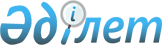 Об утверждении видов субсидируемых удобрений и норм субсидий
					
			Утративший силу
			
			
		
					Постановление акимата Павлодарской области от 28 апреля 2016 года № 145/3. Зарегистрировано Департаментом юстиции Павлодарской области 31 мая 2016 года № 5138. Утратило силу постановлением акимата Павлодарской области от 5 мая 2017 года № 117/3 (вводится в действие со дня его первого официального опубликования)
      Сноска. Утратило силу постановлением акимата Павлодарской области от 05.05.2017 № 117/3 (вводится в действие со дня его первого официального опубликования).

      В соответствии Правилами субсидирования стоимости удобрений (за исключением органических), утвержденными приказом Министра сельского хозяйства Республики Казахстан от 6 апреля 2015 года № 4-4/305, акимат Павлодарской области ПОСТАНОВЛЯЕТ:

      1. Утвердить виды субсидируемых удобрений и нормы субсидий на 1 тонну (килограмм, литр) удобрений, приобретенных у продавца удобрений, согласно приложению к настоящему постановлению.

      2. Акимам городов и районов обеспечить целевое использование субсидий.

      3. Государственному учреждению "Управление сельского хозяйства Павлодарской области" в установленном законодательством порядке обеспечить:

      государственную регистрацию настоящего постановления в территориальном органе юстиции;

      в течение десяти календарных дней после государственной регистрации настоящего постановления в территориальном органе юстиции направление на официальное опубликование настоящего постановления в средствах массовой информации и информационно-правовой системе "Әділет";

      размещение настоящего постановления на интернет ресурсе акимата Павлодарской области.

      4. Контроль за выполнением настоящего постановления возложить на заместителя акима области Касенова Б. К.

      5. Настоящее постановление вводится в действие по истечении десяти календарных дней после дня его первого официального опубликования. Виды субсидируемых удобрений и нормы субсидий на 1 тонну (килограмм, литр)
удобрений, приобретенных у продавца удобрений
      Сноска. Приложение с изменением, внесенным постановлением акимата Павлодарской области от 11.10.2016 № 310/7 (вводится в действие со дня его первого официального опубликования).
					© 2012. РГП на ПХВ «Институт законодательства и правовой информации Республики Казахстан» Министерства юстиции Республики Казахстан
				
      Аким области

Б. Бакауов

      "СОГЛАСОВАНО"

      Министр сельского хозяйства

      Республики Казахстан

А. Мамытбеков

      "4" мая 2016 года
Приложение
к постановлению акимата
Павлодарской области
от "28" апреля 2016 года
№ 145/3
№ п/п
Виды субсидируемых удобрений
Единица измерения
Процент удешевления стоимости одной единицы, до
Нормы субсидий на одну единицу, тенге, до
1
2
3
4
5
Удобрения отечественного производства
Удобрения отечественного производства
Удобрения отечественного производства
Удобрения отечественного производства
Удобрения отечественного производства
1.
Аммиачная селитра (N-34,4%)
тонна
50
34000
2.
Суперфосфат простой (P2O5 -19%)
тонна
50
32500
3.
Суперфосфат простой (P2O5 -15%, К2O - 2%)
тонна
50
21281
4.
Суперфосфат обогащенный (P2O5 -21,5%)
тонна
50
17000
5.
Фосфоритная мука (P2O5 - 17%)
тонна
50
12385
6.
Калий сернокислый (сульфат калия, К2О-50%)
тонна
50
140000
7.
Калий хлористый (К2O-42,2%; КCL-65%)
тонна
50
105000
8.
Аммофос (P2O5-46%: N-10%)
тонна
50
62500
9.
Комплексное азотно-фосфорно-калийное минеральное удобрение (тукосмеси NPK)
тонна
50
80000
10.
Супрефос азот-содержащий "Супрефос-NS" (N-12%, P2O5-24%)+(Ca, Mg, SO3) 
тонна
50
64000
11.
Растворы микроэлемент содержащие питательные "Микроудобрения "МЭРС"
литр
50
5000
12.
YaraLiva Calcinit (нитрат кальция)
тонна
50
140000
13.
Kristalon Cucumber 14-11-31
тонна
50
416500
14.
Kristalon Special 18-18-18
тонна
50
355500
15.
Kristalon Red 12-12-36
тонна
50
384500
16.
Kristalon Yellow 13-40-13
тонна
50
398000
17.
Азот-фосфор-сера содержащее удобрение, марки А, Б, Б
тонна
50
45100
18.
Азот-фосфор-калий-сера содержащее удобрение (NPKS-удобрение) 
тонна
50
49160
Удобрения иностранного производства
Удобрения иностранного производства
Удобрения иностранного производства
Удобрения иностранного производства
Удобрения иностранного производства
19.
Азотно-фосфорно-калийное удобрение марки 15:15:15
тонна
30
45000
20.
Удобрение азотно-фосфорно-калийное- нитроаммофоска (азофоска)
тонна
30
45600
21.
Нитроаммофоска, марки 23:13:8
тонна
30
51000
22.
Удобрение азотно-фосфорно-калийное, марки NРК – 1 (диаммофоска) (N-10%: Р2О5-26%: К2O-26%)
тонна
30
43500
23.
Карбамид (N-46,3%)
тонна
30
36000
24.
Карбамид (N-46,2%)
тонна
30
34500
25.
Селитра аммиачная (N-34,4%)
тонна
30
20400
26.
Сульфат аммония (N-21)
тонна
30
28500
27.
Аммофос (P2O5-52%: N-12%)
тонна
30
52500
28.
Фосфоритная мука Верхнекамская марки А, Б, В (P2O5 – 23-25%)
тонна
30
9750
29.
Удобрения жидкие азотные (КАС) (N-27-33%)
тонна
30
25500
30.
Моноаммоний фосфат специальный водорастворимый марка А (N-12%: Р2О5-61%)
тонна
30
114000
31.
Калий хлористый электролитный (К2O-45%, КCL-68%)
тонна
30
22500
32.
Калий хлористый (К2O-60%)
тонна
30
48000
33.
Сульфат калия (Кristа SOР)
тонна
30
134400
34.
Сульфат магния (Кristа MgS)
тонна
30
90300
35.
Кristа MАG (нитрат магния)
тонна
30
111600
36.
Кristа K Plus (нитрат калия) 
тонна
30
162300
37.
Кristа MКР (монокалий фосфат)
тонна
30
258600
38.
Yara VitaRexolin D12, Хелат железа DTPA
килограмм
30
1308
39.
Yara VitaRexolin Q40, Хелат железа EDDHA
килограмм
30
1127,7
40.
Yara VitaRexolin Cu15, Хелат меди EDTA
килограмм
30
1303,2
41.
Yara VitaRexolin Mn13, Хелат марганца EDTA
килограмм
30
965,4
42.
Yara VitaRexolin Zn15, Хелат цинка EDTA
килограмм
30
965,4
43.
Yara Vita Tenso Coctail 
килограмм
30
1296,9
44.
Yara VitaRexolin APN
килограмм
30
1286,1
45.
Yara VitaRexolin ABC
килограмм
30
1026,9
46.
Yara LitaBrassitrel
килограмм
30
753
47.
Yara Vita Botrac 
литр
30
462,6
48.
Phoskraft Mn-Zn
литр
30
1245
49.
Bioenergy 
литр
30
645
50.
Nitrokal 
литр
30
726
51.
Super K
литр
30
930
52.
BioStart 
литр
30
729
53.
Phoskraft MKP 
литр
30
1170
54.
Curamin Foliar 
литр
30
1326
55.
Aminostim 
килограмм
30
1410
56.
Sprayfert 312 
килограмм
30
1380
57.
Algamina 
килограмм
30
1332
58.
Agrumax 
килограмм
30
789
59.
Phomazin 
литр
30
843
60.
Hordisan 
килограмм
30
696,9
61.
Thiokraft 
литр
30
690
62.
Vigilax 
литр
30
891
63.
Fulvimax 
литр
30
592,5
64.
Органо-минеральное удобрение Биостим марки "Старт"
литр
30
1831,5
65.
Органо-минеральное удобрение Биостим марки "Универсал"
литр
30
1584
66.
Органо-минеральное удобрение Биостим марки "Рост"
литр
30
1485
67.
Органо-минеральное удобрение Биостим марки "Зерновой"
литр
30
1468,5
68.
Органо-минеральное удобрение Биостим марки "Масличный"
литр
30
1468,5
69
Нитроаммофоска улучшенного гранулометрического состава
тонна
30
42000
70
Нитроаммофоска, марки 23:13:8
тонна
30
40500
71
Нитроаммофоска, марки 14:14:23
тонна
30
42000
72
Нитроаммофоска, марки 10:26:26
тонна
30
48000
73
Нитроаммофоска, марки 17:17:17
тонна
30
42000
74
Нитроаммофоска, марки 15:15:15
тонна
30
42000
75
Мастер 13.40.13
килограмм
30
382,5
76
Мастер 20.20.20
килограмм
30
369
77
Мастер 3.11.38+4
килограмм
30
362,4
78
Плантафол 20.20.20
килограмм
30
536,4
79
Плантафол 20.20.20
килограмм
30
503,1
80
Плантафол 5.15.45
килограмм
30
603,3
81
Плантафол 10.54.10
килограмм
30
650,1
82
Бороплюс
литр
30
953,1
83
Брексил Кальций
килограмм
30
1265,1
84
Брексил Микс
килограмм
30
1289,4
85
Брексил Комби
килограмм
30
1245
86
Изагри-М, марка ФОРС Рост
литр
30
525
87
Изагри-К, марка ФОРС Питание
литр
30
525
88
Изагри-К, марка ВИТА
литр
30
540
89
Изагри-М, марка БОР
литр
30
412,5
90
Изагри-К, марка МЕДЬ
литр
30
435
91
Изагри-К, марка ЦИНК
литр
30
322,5
92
Изагри-К, марка ФОСФОР
литр
30
292,5
93
Изагри-К, марка АЗОТ
литр
30
292,5
94
Изагри-К, марка КАЛИЙ
литр
30
262,5
95
Yara VitaBORTAC 150
литр
30
571,2